Опросный лист для оформления визы в Китай.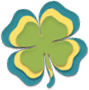 Заполняется на русском языке в электронном виде прямо в Word.Это информация, с которой мы будем заполнять консульскую анкету. Ф.И.ОПредыдущая фамилия/имяСемейное положениеПредыдущее гражданствоВторое гражданство: страна, номер паспорта, номер IDНомер внутреннего паспорта РФГород выдачи загранпаспортаОбразование:1. Название учебного заведения2. Адрес3. Дата начала и окончания учебы4. Уровень образованияПрофессияМесто работы в настоящий момент:1. Дата принятия на работу2. Название компании3. Адрес и телефон4. Имя руководителя и его телефон5. Годовой доходПредыдущее место работы (последние 5 мест работы):Предыдущее место работы (последнии 5 мест работы):11. Дата принятия на работу2. Дата увольнения3. Название компании5. Адрес и телефон5. Имя руководителя и его телефон21. Дата принятия на работу2. Дата увольнения3. Название компании5. Адрес и телефон5. Имя руководителя и его телефон31. Дата принятия на работу2. Дата увольнения3. Название компании5. Адрес и телефон5. Имя руководителя и его телефон41. Дата принятия на работу2. Дата увольнения3. Название компании5. Адрес и телефон5. Имя руководителя и его телефон51. Дата принятия на работу2. Дата увольнения3. Название компании5. Адрес и телефон5. Имя руководителя и его телефонАдрес  проживания в настоящее время, с индексом!
Мобильный телефонФамилия и имя отца, его дата рождения, гражданство, адрес проживания и профессияФамилия и имя матери, ее дата рождения, гражданство, адрес проживания и профессияФамилия и имя супруги, ее дата и город рождения, гражданство, адрес проживания и профессияФамилия и имя детей, их дата рождения, гражданство, адрес проживания и профессияПосещали ли вы Китай за последние 3 года?(указать город и район посещения, даты пребывания)Были ли собраны отпечатки пальцев при оформлении китайской визы ранее?Есть ли у вас действующие визы других стран?(перечислить страны)Страны посещения за последние 5 лет (перечислить)Планируемый визит в КНР: 1. Цель поездки2. Предполагаемая дата и город въезда в Китай3. Адрес проживания в Китае с индексом!4. Предполагаемая дата и город выезда из КитаяПриглашающая сторона/конт. лицо или организация в Китае:1. Название или ФИО2. Отношение к заявителю3. Адрес с индексом!4. Номер телефонаФИО контактного лица в РФ при ЧП, его адрес и телефон, отношение к заявителюСлужба в Армии:1. Название воинской части2. Дата службы с … по… (четко дата, месяц, год)3. Род войск 4. Звание 5. Специальность